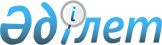 Қазақстан Республикасы Үкiметiнiң 2002 жылғы 24 қаңтардағы N 100 қаулысына толықтыру енгізу туралы
					
			Күшін жойған
			
			
		
					Қазақстан Республикасы Үкіметінің 2005 жылғы 21 қазандағы N 1057 Қаулысы. Күші жойылды - ҚР Үкіметінің 2007.07.19. N 610 (2007 жылғы 9 тамыздан бастап қолданысқа енгізіледі) қаулысымен.



      "Қазақстан Республикасындағы кредиттiк бюролар және кредиттік тарихты қалыптастыру туралы" Қазақстан Республикасының 2004 жылғы 6 шiлдедегi 
 Заңын 
 iске асыру мақсатында Қазақстан Республикасының Үкiметi 

ҚАУЛЫ ЕТЕДI

:




      1. "Жекелеген қызмет түрлерiмен айналысу құқығы үшiн лицензиялық алым ставкаларын бекiту туралы" Қазақстан Республикасы Үкiметiнiң 2002 жылғы 24 қаңтардағы N 100 
 қаулысына 
 (Қазақстан Республикасының ПҮКЖ-ы, 2002 ж., N 5, 30-құжат) мынадай толықтыру енгiзілсiн:



      көрсетiлген қаулымен бекiтiлген Жекелеген қызмет түрлерiмен айналысу құқығы үшiн лицензиялық алым ставкаларында:



      "Жекелеген қызмет түрлерiмен айналысу құқығы үшiн лицензиялар беру кезiнде алынатын лицензиялық алым ставкалары" деген 1-тарауда:



      2-тармақ мынадай мазмұндағы 1-1) тармақшамен толықтырылсын:



      "1-1) кредиттiк бюро қызметi                40".




      2. Осы қаулы алғаш рет ресми жарияланғаннан кейiн он күнтiзбелiк күн өткен соң қолданысқа енгізіледі.


      Қазақстан Pecпубликасының




      Премьер-Mинистрі


					© 2012. Қазақстан Республикасы Әділет министрлігінің «Қазақстан Республикасының Заңнама және құқықтық ақпарат институты» ШЖҚ РМК
				